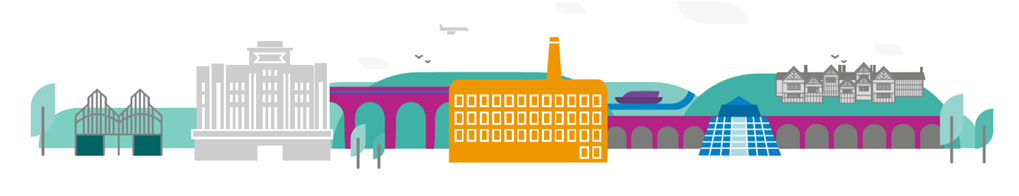 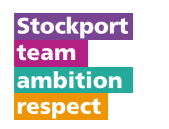 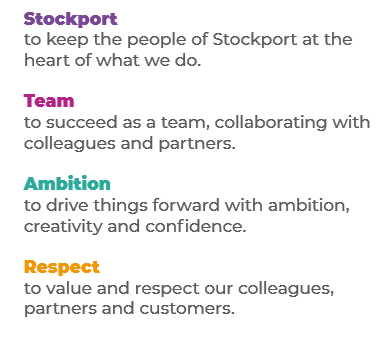 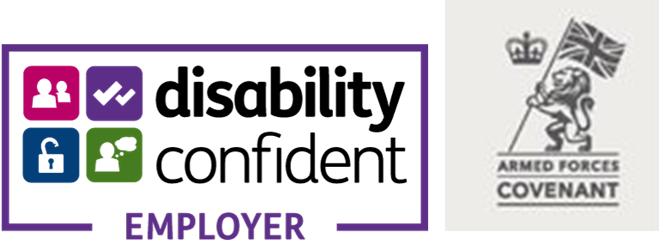 Main Purpose of the JobAs a Personal Assistant (PA) you will provide direct and often bespoke Business Support for one or a small number of Service Directors, managing the often-complex diaries, meetings and forward planning of their work. The role of PA, although is part of a virtual team of other PAs forms a part of the wider Business Support service. Business Support provides high quality administration support, working with colleagues to help them transform and deliver their services. Our Business Support Service is structured into the thematic hubs listed below, with Business Support Officers working in any of our hubs as needed:Applications, Licensing & External Customer Requests – predominately transactional application processing, referrals and fines.Boroughwide – predominately supporting Children’s ServicesImprovement – Improvement of Business Support Processes, recruitment & trainingNeighbourhoods & Satellites – predominately working in Community SitesSafeguarding – predominately supporting Adult ServicesSPEND – ensuring best value for money and processing payments School Admissions – school placements and travelFor more detailed information on each Business Support Hub please refer to the Job Advert Booklet.With some supervision or direction, you will be expected to undertake a range of activities including the following (although please note it is not an exhaustive list):Key ResponsibilitiesProvide comprehensive and confidential personal support to Senior Leader(s) First point of contact for anyone wishing to see or speak to Senior Leader(s) Manage Senior Leaders(s) calendars and meetings including organising, attending and minuting meetings.Anticipate and address the needs of the Senior Leaders(s)Advise and direct all Managers and Heads of Service reports through the appropriate governance channelsWhen necessary, provide support to other Managers directly managed by the Senior Leader(s).Be responsible for the upkeep of equipment and devices used by the Senior Leadership Team.Proof read strategic documents and documentation to be put in the public domain as required.To work positively and inclusively with colleagues and customers so that the Council provides a workplace to deliver a service that does not discriminate against people on the grounds of their age, disability, gender reassignment, marriage, civil partnership, pregnancy, maternity, race, religion, belief, sex, or sexual orientation. To fulfil personal requirements, where appropriate, with regards to Council policies and procedures; standards of attendance; health, safety and welfare; customer care; emergency; evacuation; security; and promotion of the Council’s priorities.Additional InformationThe responsibilities set out in this document, in the advert and any additional information are intended to provide a flavour of the work you will carry out. It is not possible to include everything you will be asked to undertake, and we expect all colleagues to work flexibly according to business needs and to enhance your own development. Your skills, abilities and training needs will be taken into account; and discussed with you when any significant changes to your role are needed. In line with our flexible approach, you may be required to work from home for a proportion of your time or from any of the Council's sites across the borough.The Council is an inclusive employer and holds the Disability Confident and Armed Forces Covenant accreditations. If you have a disability, we will support you by implementing reasonable adjustments to enable you to perform your role.About YouPlease use your application to tell us how well you meet the criteria listed below as these are the key skills, experience, technical expertise and qualifications needed to be successful in the role. We will then use all the information you provide in your application to help us decide whether you are shortlisted for interview. Any interview questions or additional assessments such as tests or presentations may also be broadly based on these criteria:Working to the Council’s values and behaviours by:Keeping the people of Stockport at the heart of what we doSucceeding as a team, collaborating with colleagues and partnersDriving things forward with ambition, creativity and confidenceShowing value and respect to our colleagues, partners and customers.Experience of developing a trusted relationship and providing support to Senior Managers.Experience of working in a political sensitive organisation.High level secretarial and administrative skills and experienceAbility to work proactively and accurately under pressure to tight deadlines.Ability to use initiative to meet the requirements of Senior Leader(s) Meeting governance and minute takingConfident and effective interpersonal skills, working with colleagues at all levels throughout the organisation to achieve positive outcomes.Highly effective organisational skills.Analytical skills with the ability to problem solve and interpret informationEffective oral and written communication skillsExperience of supporting projects and/or teams, achieving objectivesDemonstrable numeracy, literacy and ICT skills at Level 2 (GCSE) or above and experience with Microsoft Applications Knowledge of General Data Protection regulations (GDPR)Role: Service Area:Directorate:Salary Grade: